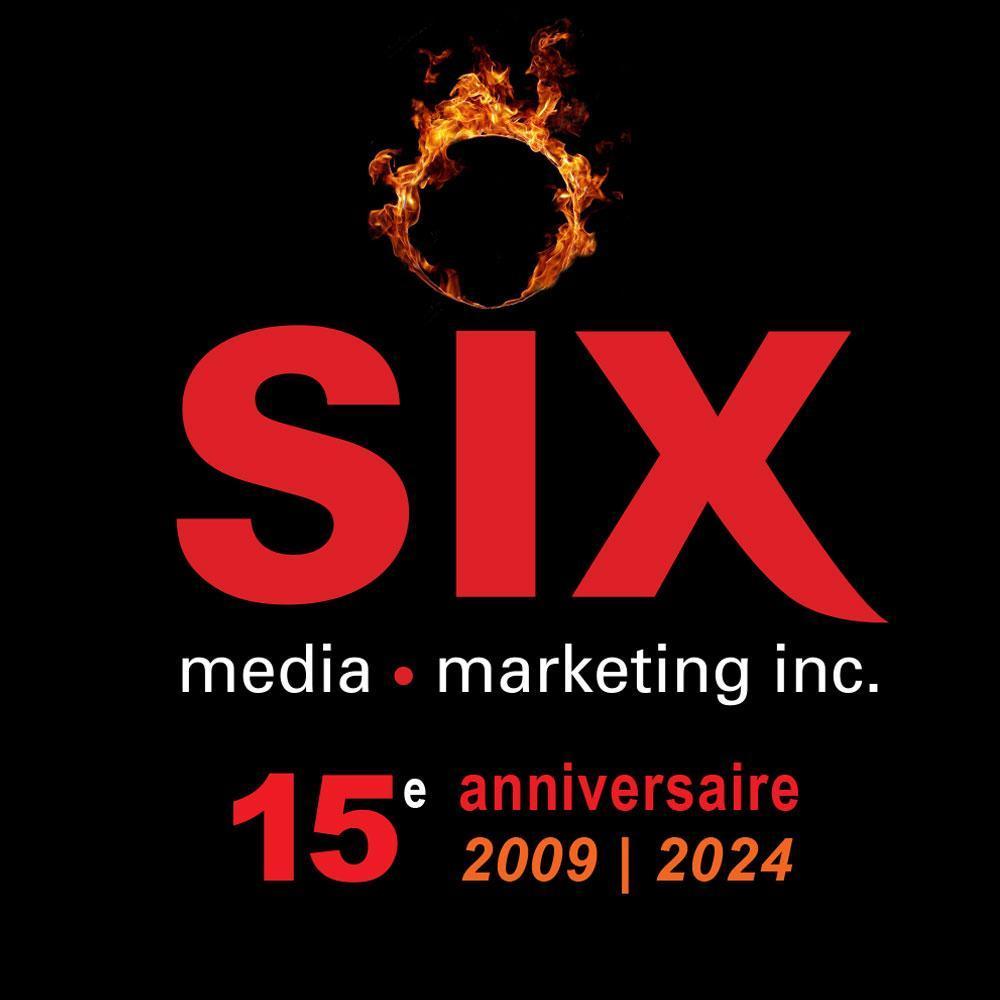 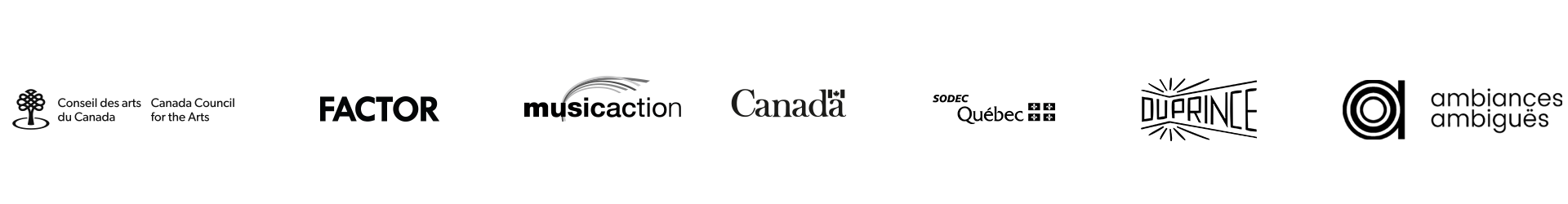 HAWA B     sadder but better – Le nouvel EP à paraître le 5 avril sur l’étiquette DuprinceEN SPECTACLE04/07 - Saguenay - Festival La Noce Montréal, avril 2024 - L’autrice-compositrice-interprète montréalaise HAWA B (Nadia Hawa Baldé), incandescente déesse aux influences jazz et alternatives, fera paraître son nouvel EP sadder but better le 5 avril sur sa nouvelle étiquette de disque Duprince. Un « listening party » aura lieu le 4 avril prochain à Montréal à L'idéal : bar & contenus situé au 151 Ontario est. L'entrée est libre.Après avoir lancé son premier EP Sad in a Good Way en 2022, HAWA B tend la main à la tristesse et en embrasse les déclinaisons les plus contrastée sur sadder but better, coréalisé avec Félix Petit (Les Louanges, Safia Nolin, Hubert Lenoir, FELP), Son écriture est franche et tranchante, en dialogue avec l’autre ou elle-même : l’oreille sensible saura y trouver un remède. HAWA B questionne les limites de la création par sa musique iconoclaste aux textures plurielles, où le soul et le jazz côtoient le rock alternatif, qui demeure sa source d'inspiration principale. C’est à travers sa réappropriation de genres musicaux alternatifs qu’HAWA B chahute ce qui est imposé aux femmes et aux artistes de couleur. « Le EP m'a permis d'explorer en profondeur des facettes de ma personne que je n’aime pas. J’ai voulu les transformer en chansons qui me représentent, et que j’aime, pour apprendre à accepter qui je suis. It made me sadder, but for the better » déclare HAWA B à propos du nouvel EP.Véritable bête de scène qui a pu être vue aux côtés de nombreux artistes (Hubert Lenoir, Charlotte Cardin, Greg Beaudin, Marie Gold, Clay and Friends, Dominique Fils-Aimé, Fouki, FELP...), HAWA B poursuit la création d’un univers musical qui lui est propre pour dépeindre la tristesse sous un jour positif. Elle sera en spectacle le 4 juillet dans le cadre du Festival La Noce. Crédits EP Sadder but BetterParoles, composition: Nadia Hawa Baldé Arrangement: Nadia Hawa Baldé et Félix PetitPiano: Émile Désilets et David Osei-AfrifaBasse: Jonathan ArseneauGuitare: Philippe L'allierBatterie: Anthony Pageot et Félix PetitFlute, Saxophone, Clavier: Félix PetitSaxophone soliste: Julien FillionRéalisation: Félix Petit et Nadia Hawa Baldé Mix: Jean-Bruno PinardMaster: Gabriel MeunierPrise de son: Félix Petit et Patrice PruneauSource : DuprinceInfo : Simon /Patricia